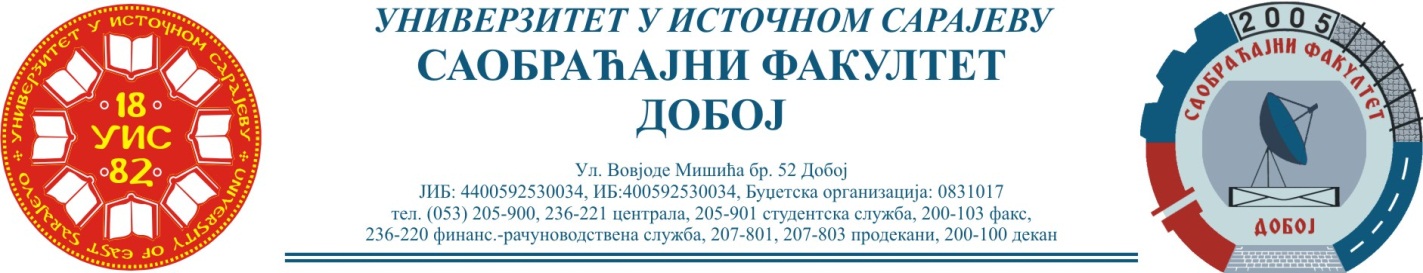 Добој, 31.08.2022. године                                                    Школска година  2021/2022РЕЗУЛТАТИ ИСПИТНОГ РОКАПРЕДМЕТ: „МЕХАНИЗАЦИЈА И ТЕХНОЛОГИЈА ПРЕТОВАРА“Одржаног дана: 30.08.2022. годинеУсмени дио испита одржаће се дана         07.09.2022. године            у       0900       часова. 											Предметни професор:Др Ратко Ђуричић, ред. проф.P.брПРЕЗИМЕ И ИМЕБрој индексаПРЕДИСПИТНЕОБАВЕЗЕОСТВАРЕНИ БРОЈ БОДОВА НА ИСПИТУОЦЈЕНА1.Тубић Самед1386/18+ + =0+22+35=57 (19,95)→ (6)довољан (6) 